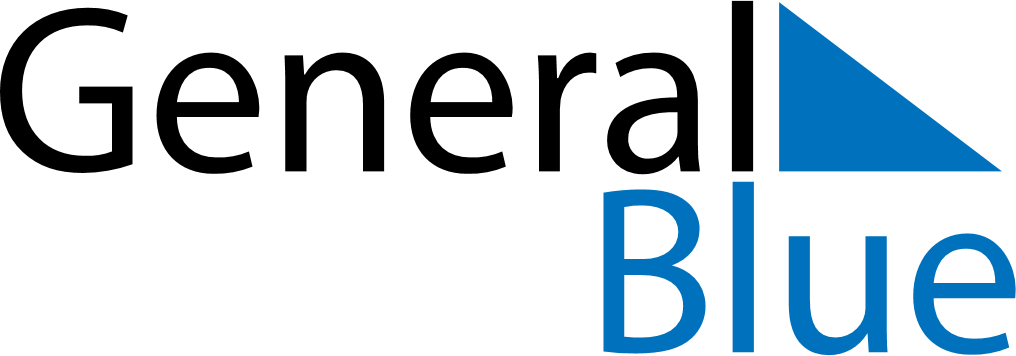 Weekly CalendarFebruary 25, 2024 - March 2, 2024Weekly CalendarFebruary 25, 2024 - March 2, 2024Weekly CalendarFebruary 25, 2024 - March 2, 2024Weekly CalendarFebruary 25, 2024 - March 2, 2024Weekly CalendarFebruary 25, 2024 - March 2, 2024Weekly CalendarFebruary 25, 2024 - March 2, 2024SUNDAYFeb 25MONDAYFeb 26TUESDAYFeb 27WEDNESDAYFeb 28THURSDAYFeb 29FRIDAYMar 01SATURDAYMar 02